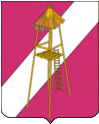 АДМИНИСТРАЦИЯ СЕРГИЕВСКОГО СЕЛЬСКОГО ПОСЕЛЕНИЯКОРЕНОВСКОГО РАЙОНАПОСТАНОВЛЕНИЕ14 января 2020 года 	                   					     	  № 3ст. СергиевскаяО повышении должностных окладов муниципальных служащих администрации Сергиевского сельского поселения Кореновского районаНа основании пункта 11.1 решения Совета Сергиевского сельского поселения Кореновского района от 10 декабря 2019 года № 20 «О бюджете Сергиевского сельского поселения Кореновского района на 2020 год» и в соответствии с решением Совета Сергиевского сельского поселения Кореновского района от 21 сентября 2018 года № 239 «Об утверждении Положения об оплате труда выборного должностного лица Сергиевского сельского поселения Кореновского района и муниципальных служащих администрации Сергиевского сельского поселения Кореновского района» ( в редакции от 25.12.2019 года), администрация Сергиевского сельского поселения Кореновского района п о с т а н о в л я е т:1.Повысить с 01 января 2020 года на 3,8 процентов размеры должностных окладов муниципальных служащих администрации Сергиевского сельского поселения Кореновского района.2.Контроль за выполнением настоящего постановления возложить на начальника финансового отдела администрации Сергиевского сельского поселения Кореновского района Л.Г.Бундюк.3. Постановление вступает в силу со дня его обнародования и распространяется на правоотношения, возникшие с 1 января 2020 года.Глава Сергиевского сельского поселенияКореновского района                                                                        А.П.Мозговой